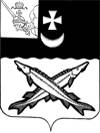 АДМИНИСТРАЦИЯ БЕЛОЗЕРСКОГО МУНИЦИПАЛЬНОГО РАЙОНА ВОЛОГОДСКОЙ ОБЛАСТИП О С Т А Н О В Л Е Н И ЕОт  21.02.2019  № 109О внесении изменений и дополнений в постановление администрации района от 09.09.2016 № 456  В соответствии с постановлением Губернатора Вологодской области от 26.01.2017 № 25 «О социальном проекте «Забота» (с последующими изменениями)           ПОСТАНОВЛЯЮ:          1. Внести в Положение о проекте «Социальная карта «Забота», утвержденное  постановлением  администрации района от 09.09.2016 № 456  (с последующими изменениями и дополнениями) , следующие изменения и дополнения: 1.1.  В разделе 1. «Общие положения»:  - в п.1.2. после слов «Получателями карт являются:» дополнить абзацем следующего содержания: «- граждане, достигшие возраста 55 лет (женщины) и 60 лет (мужчины), имеющие регистрацию на территории Белозерского муниципального района».      1.2.  В разделе 2. «Порядок введения и обращения карт» :       - п.2.5  дополнить  абзацем следующего содержания: «Гражданам, достигших возраста 55 лет (женщины) и 60 лет (мужчины), социальная карта «Забота» используется при предъявлении  паспорта».1.3. В Приложение 1 «Инструкция для организаций торговли, предприятий сферы услуг и прочих организаций, участвующих в проекте «Социальная карта «Забота» :-  п.2 абзац 3 после слов «-у покупателя, предъявившего социальную карту "Забота",  сличает данные (Ф.И.О.)  карты со сведениями:» дополнить словами  «у граждан, достигших возраста 55 лет (женщины) и 60 лет (мужчины),   паспорта;».1.4. В Приложение 3 «Порядок выдачи карты «Социальная карта «Забота» : - п.2 абзац 4 после слов «документ, подтверждающий статус получателя карты «Забота» дополнить словами : «, кроме категории  гражданам, достигших возраста 55 лет (женщины) и 60 лет (мужчины),» .2. Настоящее постановление вступает в силу после официального  опубликования в районной газете «Белозерье» и   подлежит размещению на официальном  сайте Белозерского муниципального района в информационно-телекоммуникационной сети «Интернет».		                                                                                  Руководитель администрации района:                                  Д.А.Соловьев